P G DEPARTMENT OF BOTANY, UNIVERSITY OF KASHMIR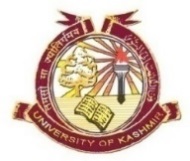 SRINAGARList of candidates selected for the academic session 2023 in theDepartment of BotanyHeadDepartment of BotanyNo.F(M Sc Botany Ist sem-23)Bot/KU/2023Dated: 04.10.2023Copy for information to:The Librarian Allama Iqbal Library, University of Kashmir.The Chief Proctor, University of Kashmir.The Dean Students Welfare, University of Kashmir.Director IT&SS, University of Kashmir.All the faculty members of the Department.Notice Board.File.S No.ROLL NO.NAMEPHONE NO.RURAL/URBANSEXCATEGORY01.23059119001NELOFAR NAZIR6005561015RURALFOM02.23059119002SHAISTA FAROOQ6006827953RURALFOM03.23059119003NOOR UL AIN9149515454RURALFOM04.23059119004SAHIL NAZIR7889720381RURALMOM05.23059119005FAYAZ AHMAD KALOO6005952353RURALMOM06.23059119006QURITULLAH FAYAZ6005950525RURALFOM07.23059119007SADAF7780919822RURALFOM08.23059119008IFRA JAN9596369089RURALFOM09.23059119009UMER FAYAZ7780962773RURALMOM10.23059119010SALMA NAZIR9622588767URBANFOM11.23059119011LATIFA BANOO8899381279RURALFOM12.23059119012RUMAYASA ASHRAF8082776096RURALFOM13.23059119013NADIA JAVAID9682601995RURALFOM14.23059119014KHUSHBOO YOUNUS9541405237RURALFOM15.23059119015IQRA JAN7889335167RURALFOM16.23059119016AANISA JAN9622404087RURALFOM17.23059119017HENNA MUBEEN7006174475RURALFOM18.23059119018INSHA9622138328RURALFOM19.23059119019SAYIMAH RAHEEM9149851166URBANFOM20.23059119020TALIYAH MANZOOR7889518187RURALFOM21.23059119021MAIKA MAJEED9596531530RURALFOM22.23059119022UBAID AHMAD6005204093RURALMOM23.23059119023HURIYA ABASS MAGRAY9149609509URBANFOM24.23059119024AQIB AKBAR MALLA6005151718RURALMOM25.23059119025SAMREENA SHOWKAT6005839934RURALFOM26.23059119026ABROO HAMID9541744024RURALFOM27.23059119027SAMREENA GULZAR9797084949URBANFOM28.23059119028ISHRAT JAN8899998755RURALFOM29.23059119029FAIZAN MANZOOR6006376575RURALMOM30.23059119030SIMRAT ALI  KAR7006755411RURALFOM31.23059119031SHAFIDA GUL8491982639RURALFOM32.23059119032MOHAMMAD MAQSOOD RESHI9596468034RURALMOM33.23059119033ISHRAT MUMTAZ8082716620RURALFST34.23059119034ARJUMAND SHAHEEN9149875166RURALFST35.23059119035SAJIDA BUL BUL6005389605RURALFST36.23059119036FAREED BATOOL7780965488RURALFST37.23059119037HAROON RASHID PADER7006621370RURALMRBA38.23059119038INSHA MANZOOR6005101463RURALFRBA39.23059119039RASHEEDA AKBAR6005734038RURALFRBA40.23059119040ARBEENA FAYAZ7889515468RURALFRBA41.23059119041SUHAIL QAYOOM7006381508URBANMRBA42.23059119042SUBREENA GULL6005328590RURALFWUP43.23059119043INSHA ABASS9149759052URBANFCDP44.23059119044SHYMA RASHID9682631154RURALFSPORTS45.23059119045FARHAT MUSHTAQ9797196398RURALMPSP46.23059119046ZEESHAN NAZIR9103604556RURALFSF47.23059119047TASIEM YOUNIS6005180792RURALMSF48.23059119048AARIFA JAN8493835755RURAL FSF49.23059119049OWAIS YOUSUF7051702699RURALMSF50.23059119050SYED INSHA6005295184RURAL FSF51.23059119051ASIF AHMAD BHAT8491884941RURALMSF52.23059119052MUBEENA AKHTER8825048488RURALFSF53.23059119053ANJUM MUSHTAQ889966497RURALFSF54.23059119054BINTUL ISLAM7006805184RURALFSF55.23059119055ROMEEZA MUSHTAQ9622631540RURALFSF56.23059119056ZAKIR NAZIR7006753175RURALMSF57.23059119057SHAH ARJUMANDHASEENAH6006544409RURALMSF